First Name of Application CV No 1648056Whatsapp Mobile: +971504753686 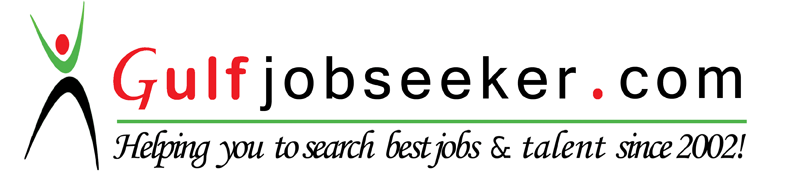 To get contact details of this candidate Purchase our CV Database Access on this link.http://www.gulfjobseeker.com/employer/services/buycvdatabase.phpCURRICULUM VITAE      OBJECTIVEI am an IT Operations/Process Analyst, seeking an opportunity in UAE, to apply my professional experience and personality traits in a challenging career which enhances my personal and organizational growthSUMMARY
IT Operations /Process Analyst with excellent track record in Operations management, Resource management, Performance management, IT Support, ITIL Process management, SLA management with international standards. All my job roles were professionally and sincerely handled and thereby grabbed promotions and many appreciations and achievements. Notable ones are, ISO 27001 recertification for UST Global with 98% compliance, revenue saving by 30% by introducing new conferencing solution, automation of privilege management by bringing in new tool and saved resource utilization by 40% and increasing the performance of the teams by strategic planning to increase the SLA to 98%.SKILLSOperating Systems: Windows XP, Vista, 7, 8, 8.1, UbuntuSoftware Language: JAVA, C++ and C ,Asp.NetDatabases: MySQL, Oracle 10g, MS SQL Server 2008Servers: Windows Server 2008, 2008 R2, Ubuntu, Cisco IOSTools: Putty, SCCM, VMware vSphere client, Hyper-V, vCenter Operations manager, BMC Remedy, CA Nimsoft, Service Now, Kronos, SAP, Salesforce, Symantec,Pro-active, punctual, flexible, leadership qualities and open to try and adapt to new systems and requirements. Strong customer focus and global mind set.Passion to solve problems. Mentoring, motivating and managing capabilities Good communication skills, analytical skills and mathematical skillsEDUCATIONAL QUALIFICATION & PROFESSIONAL CERTIFICATIONSMaster of Computer Application
SCMS School of Technology and Management, Kochi
Graduated: December 2012Microsoft Certified ProfessionalMicrosoft: Server Virtualization with windows server Hyper-V and System Center SpecialistVMware Certified Associate in Data Center Virtualization VMware Certified Associate in CloudITIL v3 Foundation CertificationDiploma in Electronic MechanicWORK EXPERIENCEUST Global, Technopark, Trivandrum UST Global® is a leading provider of end-to-end IT & Engineering Services and solutions for Global 1000 companies.
IT Operations/Process Analyst, January 2015 – February 2016IT Systems administration and support.Corporate IT Governance- Availability, Release, Capacity, Incident, Problem, Service level, Change, Configuration ,Risk and Quality management, Operations Management of the whole Infrastructure team.Business development- Improve the operational systems, processes and policies.Compliance AuditsSystems Engineer and Analyst, January 2014 – December 2014
(In addition to the below responsibilities as Systems Engineer), as a Business Analyst working with PMOIdentify the business opportunities. Conducting cost effective analysis and Business case developmentHiring, Performance management, Payroll, Resource management and talent acquisitionSupport the project team in developing and implementing the solutionCo-ordinate the preparation of user manuals and training materials and documentationCommunicating with the customer to clarify and finalize requirements and any changesProviding domain training and induction for the product to the associated resources
 	Systems Engineer, June 2013 – December 2013             IT Support.Software and hardware installation, troubleshooting and maintenance.DL and shared mailbox creation in AD, management and auditing.Storage server audits- Management of Shared folders, Team folders, Project Data foldersLAN/ VLAN configuration and troubleshootingVirtual machine administration using VMware and Hyper-VDeploying and configuration of VMs in test environment and development domainPERSONAL PROFILEDate of Birth		: October 22, 1988Sex				: FemaleNationality			: IndianMarital Status		: MarriedLinguistic proficiency	: English, Hindi and MalayalamHobbies			: Listening to music, Gardening, Reading and Cooking.                            